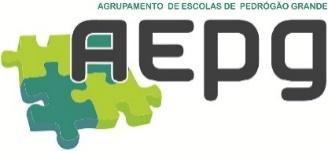 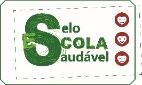 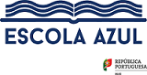 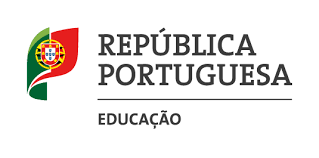 ESTRATÉGIA DE EDUCAÇÃO PARA A CIDADANIA 2020/2021 – Balanço do 2º período Ciclo: 2.º     Ano: 6.º    Turma: A   (CONTINUAÇÃO)NOTAS:1 – Domínios (n.º 2 do artigo 11.º da Portaria 223-A/2018): Direitos Humanos; Igualdade de Género; Interculturalidade; Desenvolvimento Sustentável; Educação Ambiental; Saúde.                            Sexualidade; Media; Instituições e participação democrática; Literacia financeira e educação para o consumo; Risco; Segurança Rodoviária;                               Empreendedorismo; Mundo do trabalho; Segurança, defesa e paz; Bem-estar animal; Voluntariado. Outros.2 – Objetivos: são selecionados de entre os que constam dos referenciais de cada domínio, quando existam – disponíveis em https://cidadania.dge.mec.pt/documentos-referencia (clicar para aceder).3 – Aprendizagens essenciais: aquelas que estão definidas nas planificações das disciplinas/áreas; podem ser os “objetivos”, depende do nível de ensino/ano escolar.Pedrógão Grande, ____ de _______________ de 202___. A Educadora/ Professor(a) titular/ Diretor(a) de Turma: Susana de CastroDomínios e temas abordados/ em abordagem 1Identificação do(s) objetivo(s)2Atividades/ projetosDisciplina(s)/ Área(s) envolvida(s)Aprendizagens essenciais alcançadas/ a desenvolver 3Outros intervenientes (BE, SPO, parceiros locais, …)CalendarizaçãoSaúdeAparelho FonadorAparelho Auditivo- Tomada de consciência da importância dos cuidados a ter com as cordas vocais – a voz.- Tomada de consciência da importância dos cuidados a ter com o ouvido humano.- Tomada de consciência sobre a correta utilização dos auriculares/auscultadores e problemas auditivos.- Desenvolvimento das capacidades motoras através da interpretação do movimento corporal em contexto musical.Interpretação de peças musicais coraisEducação Musical- Desenvolve e aperfeiçoa a prática vocal.- Desenvolve e aperfeiçoa a utilização de auriculares e/ou auscultadores evitando problemas auditivos.- Aprofunda a compreensão e a utilização do vocabulário musical e dos princípios composicionais.-----2.º PeríodoInterculturalidade- Identificar a diversidade de crenças e valores em função de fatores históricos, geográficos e culturais.- Reconhecer e aceitar a diversidade de situações, gostos e preferências entre os seus colegas.- Saber respeitar o outro independentemente das suas caraterísticas físicas ou outrasLeitura de textos.Realização de trabalhos escritos e debate sobre o tema.Visionamento de vídeos.Inglês- Reconhecer elementos constitutivos da sua própria cultura e da(s) cultura(s) de língua estrangeira: diferentes aspetos de si próprio, identificar pessoas, lugares e aspetos que são importantes para si e para a sua cultura.- Identificar espaços de realidades culturais diferentes (a comunidade dos outros).-       	Localizar no mapa alguns países de expressão inglesa.- Associar capitais e algumas cidades desses países estudados.-       	Reconhecer aspetos culturais de países de expressão inglesa, tais como bandeiras e símbolos nacionais.2.º PeríodoMedia- Perceber o que é a Publicidade, qual a sua definição e objetivos.- Saber onde se encontra publicidade, ou seja quais os Media que a difundem e como deve ser encarada.- Como somos influenciados pela publicidade e como devemos reagir.Desenvolvimento do 2.º Desafio Seguranet sobre Publicidade nos Media.TIC- Colaboração.- Compreensão e expressão.- Literacia digital.- Participação.- Pensamento crítico.- Responsabilidade social. - Distinguir os diferentes tipos de publicidade.-2.º Período letivoMedia- Perceber o que é um Influenciador Digital e como se classificam.- Induzir nos alunos uma política de utilização esclarecida, crítica e segura das tecnologias em geral e da Internet em particular, com especial ênfase no esclarecimento das funções e objetivos dos Influenciadores Digitais e das vantagens e inconvenientes para os seus seguidores.Desenvolvimento do 3.º Desafio Seguranet sobre Influenciadores Digitais.TIC- Colaboração.- Compreensão e expressão.- Literacia digital.- Participação.- Pensamento crítico.- Responsabilidade social. - Distinção entre influenciadores digitais fiáveis e não fiáveis.-2.º Período letivoMedia- Perceber o que é um Desinformação e como se manifesta:1.ato ou efeito de desinformar, de informar de forma errada ou enganadora;2.utilização das técnicas de informação para induzir em erro ou esconder certo(s) facto(s);3.informação falsa, geralmente dada com o objetivo de confundir ou enganar;4.falta de informação; desconhecimento; ignorância.- Induzir nos alunos uma política de utilização esclarecida, crítica e segura das tecnologias em geral e da Internet em particular, com especial ênfase na atenção sistemática para a possibilidade de se estar perante situações de Desinformação.Desenvolvimento do 4.º Desafio Seguranet sobre Desinformação.TIC- Colaboração.- Compreensão e expressão.- Literacia digital.- Participação.- Pensamento crítico.- Responsabilidade social. - Saber distinguir entre Informação fiável e Desinformação (vulgo fake news).-2.º Período letivoSegurança, defesa e paz- Perceber a necessidade da segurança em ambientes digitais e da responsabilidade, respeito e etiqueta que se deve adotar para minimizar os conflitos.Noções prévias, desenvolvimento do kahoot “Segurança, responsabilidade e respeito em ambientes digitais” e consolidação das aprendizagens à medida que o mesmo se foi desenvolvendo e quando concluído.TIC- Colaboração.- Compreensão e expressão.- Literacia digital.- Participação.- Pensamento crítico.- Responsabilidade social. - Adoção de comportamentos seguros, responsáveis e respeitáveis em ambientes digitais.-2.º Período letivoDomínios abordados/ em abordagem 1Identificação do(s) objetivo(s)2Atividades/ projetosDisciplina(s)/Área(s) envolvida(s)Aprendizagens essenciais alcançadas/ a desenvolver 3Outros intervenientes (BE, SPO, parceiros locais, …)CalendarizaçãoRiscoSegurança, defesa e paz- Ter noção dos riscos antes de comprar na Internet, nomeadamente:• Não receber o produto;• Receber o produto, porém com anomalias;• Enfrentar dificuldades de contacto com o site/loja vendedora;• Ter a privacidade invadida;• Ter dados pessoais ou financeiros indevidamente obtidos;• Ter os dados financeiros repassados para outras empresase indevidamente usados para outros fins;• Receber spam; e saber adotar comportamentos capazes de os minimizar ou eliminar.- Riscos durante e depois da compra.- Perceber a necessidade da segurança em ambientes digitais para realizar compras online e as medidas a adotar para que o processo decorra com normalidade.Desenvolvimento do 5.º Desafio Seguranet sobre Educação do Consumidor.TIC- Colaboração.- Compreensão e expressão.- Literacia digital.- Participação.- Pensamento crítico.- Responsabilidade social. - Combate aos riscos da Internet com adoção de medidas seguras.- Adoção de comportamentos seguros e responsáveis em ambientes digitais.-2.º Período letivoSaude- Importância dos cuidados a ter com o sistema respiratório;- Importância dos cuidados a ter com o sistema cardiovascular.Debates em torno dos temas.- Exploração de vídeos da Escola Virtual;  - Recolha  e análise de imagens.- Consulta de textos e imagens do manual.Ciências Naturais- Refletir criticamente sobre formas de ação que visem a transformação social e quecontribuam para a melhoria da qualidade de vida de todas as pessoas;- Saúde (promoção da saúde, saúde pública).- Referir as causas das doenças respiratórias e a sua prevenção.-Medidas que promovem o bom funcionamento do sistema cardiovascular.2.º Período